Public Service Commission of South Carolina 101 Executive Center Dr., Suite 100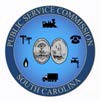 Columbia, SC 29210* Required Fields	Letter of ProtestDate: *	in Docket		-	-  	Phone: 803-896-5100Fax: 803-896-5199www.psc.sc.govSaveas PDF fileand Email tocontact@psc.sc.govName *Mailing Address *City*	State*	Zip *Phone * E-mail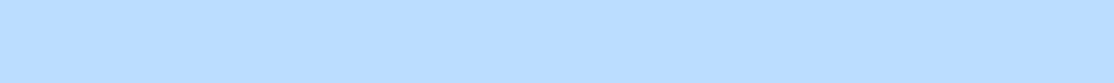 